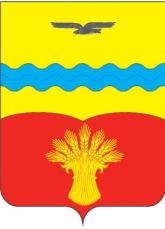 Администрация муниципального образования Кинзельский сельсовет Красногвардейского района Оренбургской областиП О С Т А Н О В Л Е Н И Е11.02.2020                     	                                                                                № 9-пс. КинзелькаО создании комиссии по пропуску  весеннего паводка в 2020 годуВ целях проведения противопаводковых мероприятий на территории муниципального образования Кинзельский сельсовет Красногвардейского района Оренбургской области:Создать комиссию по пропуску весеннего паводка в 2020 году и утвердить его состав согласно приложению №1.Рекомендовать комиссии реализовать мероприятия по обеспечению пропуска весеннего паводка в 2020 году согласно приложению №2.Контроль за исполнением настоящего постановления оставляю за собой.Глава сельсовета                                                                              Г.Н. РаботяговРазослано: в дело, администрации района, комиссии по пропуску весеннего паводка, прокурору района.Приложение № 1                                                                                             к постановлению главы                                                                                                          муниципального образования                                                                                                         Кинзельский сельсовет                                                                                          № 9-п от 11.02.2020СОСТАВкомиссии по пропуску весеннего паводка в 2020 году1. Работягов Геннадий Николаевич - председатель комиссии, глава сельсовета2. Мещеряков Сергей Николаевич - член комиссии, директор МУП МХКП «Старт» (по согласованию)3. Немцов Юрий Николаевич - член комиссии, депутат Совета депутатов (по согласованию)Приложение № 2                                                                                             к постановлению главы                                                                                                          муниципального образования                                                                                                         Кинзельский сельсовет                                                                                          № 9-п от 11.02.2020Мероприятия по обеспечению пропуска весеннего паводка в 2020 году№п/п           Мероприятия     ОтветственныйСроки исполнения   1                2             3            4   1Обеспечения пропуска  паводка:глава сельсоветадо конца паводка   А)Очистка дороги на плотину реки КинзелькаМУП МХКП «Старт»до конца паводка   Б)Очистка от снега водяных башен, скважин,водопроводных колодцев, стоков под дорогамиМУП МХКП «Старт»до конца паводка